    Year N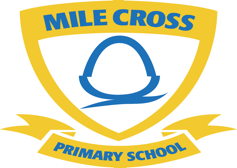 Please read together everyday and then choose 1, 2 or 3 more things to do. Try and let us know what you have been doing on Tapestry once/twice a week if you can. You can upload pictures, videos or just type what you have been having a go at!Year N Top Websites Sound, Stories and SongsBBC School radio  https://www.bbc.co.uk/teach/school-radio/eyfs-early-years/z6bgnrd  Cbeebies https://www.bbc.co.uk/cbeebiesRuth Miskin - https://www.ruthmiskin.com/en/find-out-more/help-during-school-closure/
Letters and Sounds – http://www.letters-and-sounds.com/phase-1-games.htmlOxford Owls - https://home.oxfordowl.co.uk/Audible - https://stories.audible.com/discoveryEspresso free learning resource, scroll down to find different EYFS links  https://www.discoveryeducation.co.uk/free-resourcesMaths:Top Marks - https://www.topmarks.co.uk/    click on the Early Years sectionICT Games- https://www.ictgames.com/Crick Web ICT games http://www.crickweb.co.uk/Early-Years.htmlOthers:Woodland Trust - https://www.woodlandtrust.org.uk/blog/2020/03/kids-nature-activities-self-isolation/National History Museum - https://www.nhm.ac.uk/discover/how-to-make-and-use-a-nature-journal-to-record-your-wildlife-obs.htmlJumpstart Jonny – https://www.jumpstartjonny.co.uk/free-stuffPE with Joe - https://www.thebodycoach.com/blog/pe-with-joe-1254.htmlIf you have any questions, please get in touch: awright@milecrossprimary.norfolk.sch.uk                                                                         MGet active! 10 mins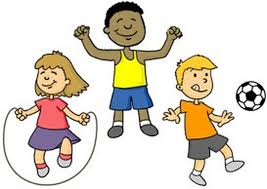  Home Learning Booklet 5-10 mins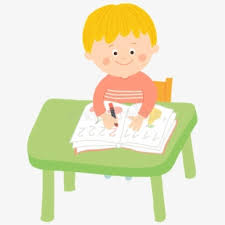 10 mins reading – share a story daily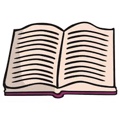 Home Learning game from Tapestry 10 mins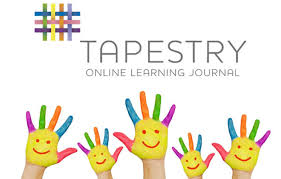 TGet active! 10 minsSinging – 5 mins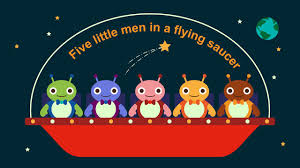 10 mins reading – share a story dailyHome Learning game from Tapestry 10 minsWGet active! 10 mins Home Learning Booklet 5-10 mins10 mins reading – share a story dailyHome Learning game from Tapestry 10 minsThGet active! 10 mins Singing – 5 mins10 mins reading – share a story dailyHome Learning game from Tapestry 10 minsFGet active! 10 minsHome Learning Booklet 5-10 mins10 mins reading – share a story dailyHome Learning game from Tapestry 10 mins